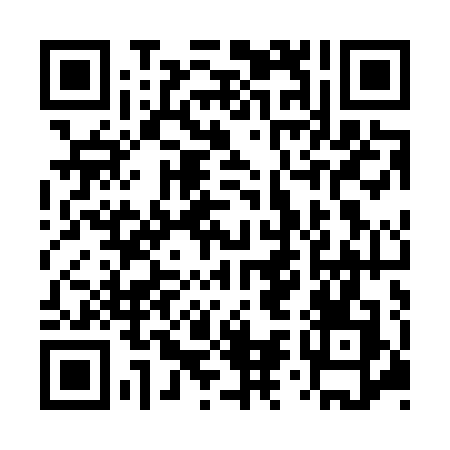 Ramadan times for Moranbah, AustraliaMon 11 Mar 2024 - Wed 10 Apr 2024High Latitude Method: NonePrayer Calculation Method: Muslim World LeagueAsar Calculation Method: ShafiPrayer times provided by https://www.salahtimes.comDateDayFajrSuhurSunriseDhuhrAsrIftarMaghribIsha11Mon4:544:546:0812:183:446:276:277:3712Tue4:544:546:0912:183:436:266:267:3613Wed4:544:546:0912:173:436:256:257:3514Thu4:554:556:0912:173:436:246:247:3415Fri4:554:556:1012:173:426:236:237:3316Sat4:564:566:1012:163:426:226:227:3317Sun4:564:566:1112:163:426:216:217:3218Mon4:574:576:1112:163:416:216:217:3119Tue4:574:576:1112:163:416:206:207:3020Wed4:574:576:1212:153:406:196:197:2921Thu4:584:586:1212:153:406:186:187:2822Fri4:584:586:1212:153:406:176:177:2723Sat4:584:586:1312:143:396:166:167:2624Sun4:594:596:1312:143:396:156:157:2525Mon4:594:596:1312:143:386:146:147:2426Tue4:594:596:1412:143:386:136:137:2327Wed5:005:006:1412:133:376:126:127:2228Thu5:005:006:1412:133:376:116:117:2129Fri5:015:016:1512:133:366:106:107:2030Sat5:015:016:1512:123:366:096:097:1931Sun5:015:016:1512:123:356:086:087:181Mon5:015:016:1612:123:356:086:087:172Tue5:025:026:1612:113:346:076:077:163Wed5:025:026:1612:113:346:066:067:164Thu5:025:026:1712:113:336:056:057:155Fri5:035:036:1712:113:336:046:047:146Sat5:035:036:1712:103:326:036:037:137Sun5:035:036:1812:103:326:026:027:128Mon5:045:046:1812:103:316:016:017:119Tue5:045:046:1812:093:306:006:007:1010Wed5:045:046:1912:093:305:595:597:09